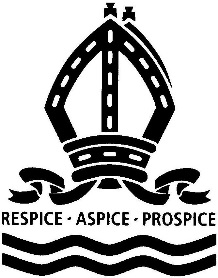 The Bishop’s Stortford High SchoolMathematics DepartmentThe Maths department is a very successful department in the school. The department enjoys achieving above the average level for results in the school, and the school average is way above national average. This is true for all three key stages of learning. Historically we tend to achieve a positive Value Added score at GCSE.Personnel The department presently is made up of:Mr Ben Boxall (Subject Leader)Mr B Chahil (2nd in Maths)Mrs Z ByrneMr R RawlinsonMs C Tudo Mrs J SmithMr T HobbsMr M LoneyMr G Gunn (Deputy Headteacher)Ms M Talbot (Learning Support)Staff within the department are line managed by the Head of Department or the 2nd in Department unless they have whole school managerial roles.We have six sets in years 7, 8 and 9 and seven in years 10 and 11 so the student/staff ratio is excellent. We are a popular department who have developed a culture of being available to students for help. Along these lines we run a twice weekly Maths Clinic. We also run numerous challenges to extend the most able.Mathematics is a popular choice at KS5 and we have a history of excellent results both in Single Mathematics and Further Mathematics. Over the years we have helped students to gain interviews and subsequently places at Oxford and Cambridge University to study Maths and the Sciences. Some of our students have studied modules beyond the normal course in order to broaden their Mathematical knowledge and these have tended to prove fruitful.We now offer Core Maths as an enrichment option to our sixth formers, which is a fantastic way of students supplementing their other A Level subject choices.We follow the Edexcel GCSE course in years 9, 10 and 11 and the OCR (MEI) Mathematics and OCR (MEI) Further Mathematics courses at A Level.Teaching staff normally have their own classroom in the Maths department.ResultsGCSEA Level MathematicsA Level Further MathematicsKS3 SATsResults201220132014201520162017A* %8161715169 (Grade 9)A*/A %29.53936353641 (Grades 9-7)A*-C %87.89087939390 (Grades 9-4)Value AddedPositivePositivePositivePositivePositivePositiveResults201220132014201520162017A*%1332.725351120A*-B %47.769.469776969A*-E %8810010010098100Value Added-0.3 ASR+0.6 ASR+0.4 ASR+0.5 ASR+0.2 ASR-0.1 ASRResults201220132014201520162017A*%201533541417A*-B %1008466928683A*-E %100100100100100100Value Added+0.4 ASR+0.3 ASR+0.1 ASR+0.6 ASR+0.1 ASR-0.1 ASRResults201220132014201520162017L5+ %909492939798L6+ %597379768587L7+ %242957546257